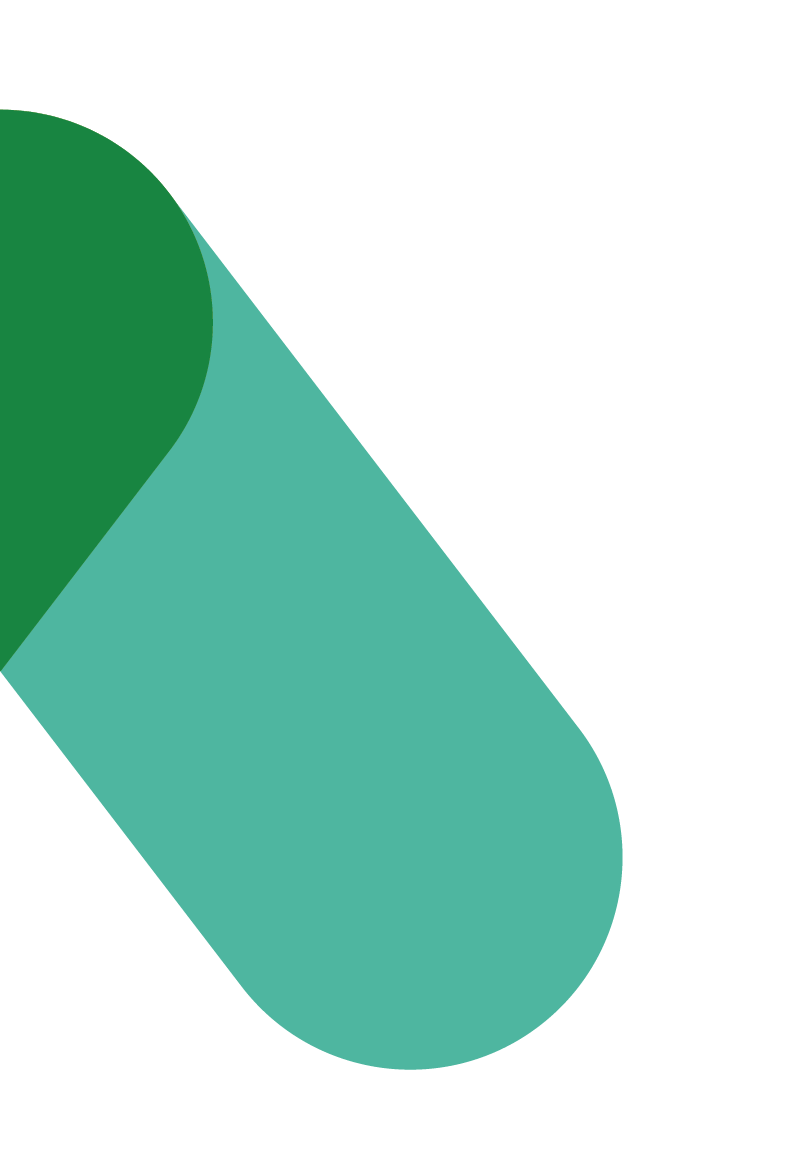 Workplace Transformation Program   	  CHANGE MANAGEMENT ACTIVITY JOURNAL –      		  COMING SOON	  VERSION 0          Date: December 2023